Задание на период дистанционного обучения (с  13.04.2020 по 20.04.2020)Учитель    Кондратьева С.А.  Предмет Математика   Класс5-АЗадание на период дистанционного обучения (с 13.03.2020 по 20.04.2020)УчительНикифороваЛ.Г.Предмет Русский Язык ,Литература, Родная Литература.Класс 5
БиологияАнглийский языкУчитель: Кабанова Я.В.,Гусева Я.А.          Предмет: английский язык                                       Класс: 5 «А»\ИЗОЗадания на период дистанционного обучения (с 13.04.20. по 19.04.20). Задания на период дистанционного обучения (с 13.04.20. по 19.04.20).ИСТОРИЯУчитель__Столярова___________________________________Предмет__история________________Класс5.аб___________________ГеографияУчитель_____Аверьянова Н.А.________________Предмет__География______Класс_____5Б_________
МузыкаУчитель Воробьева К.Т., предмет: музыка, класс 5Технология МальчикиТехнология ДевочкиЗадание на период дистанционного обучения.Учитель: Чекина Екатерина АлександровнаПредмет: ТехнологияФизическая КультураФизкультура 5 класс с 13.04-30.04 (3 урока в неделю)№ п/пДатаТема урокаРесурсы(учебник, раб.тетрадь, сайты, презентации, раздаточный материал)Д/ЗПримечание613.04Задача о нахождении целого по его части. Правило нахождения целого по его части.Учебник п.9.6,№,892,893,894 все а,в воскресенье- образцы оформления задач выложу в группе№892,893,894 всебНе высылаем714.04Задача о нахождении целого по его части.Учебник п.9.6№895,896в воскресенье- образцы оформления задач выложу в группе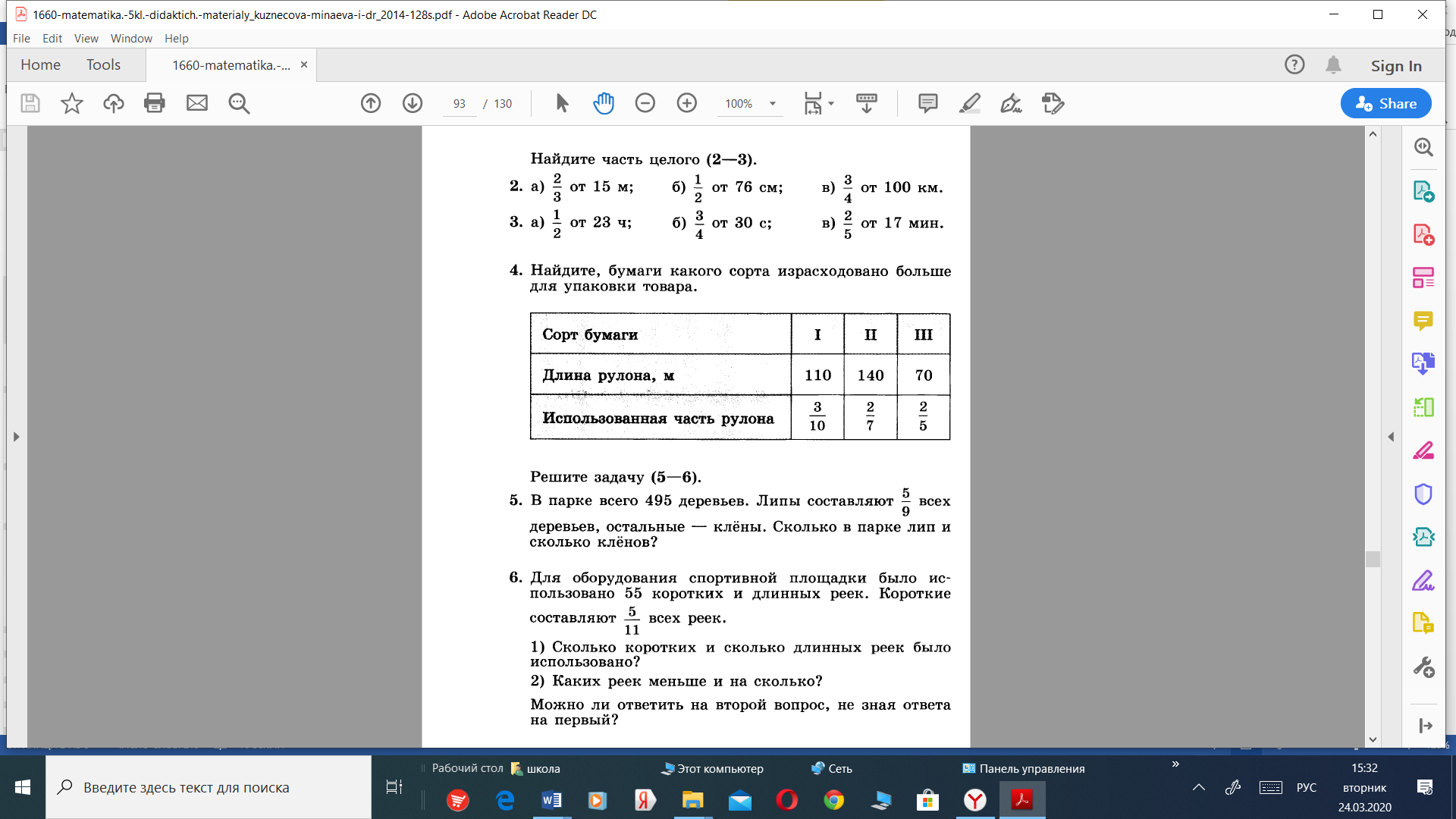 Решение ср выслать в виде фото815.04Нахождение части целого и целого по его части.Учебник п.9.6  №897,899в воскресенье- образцы оформления задач выложу в группе1 вариант делает (б) ,второй-(а)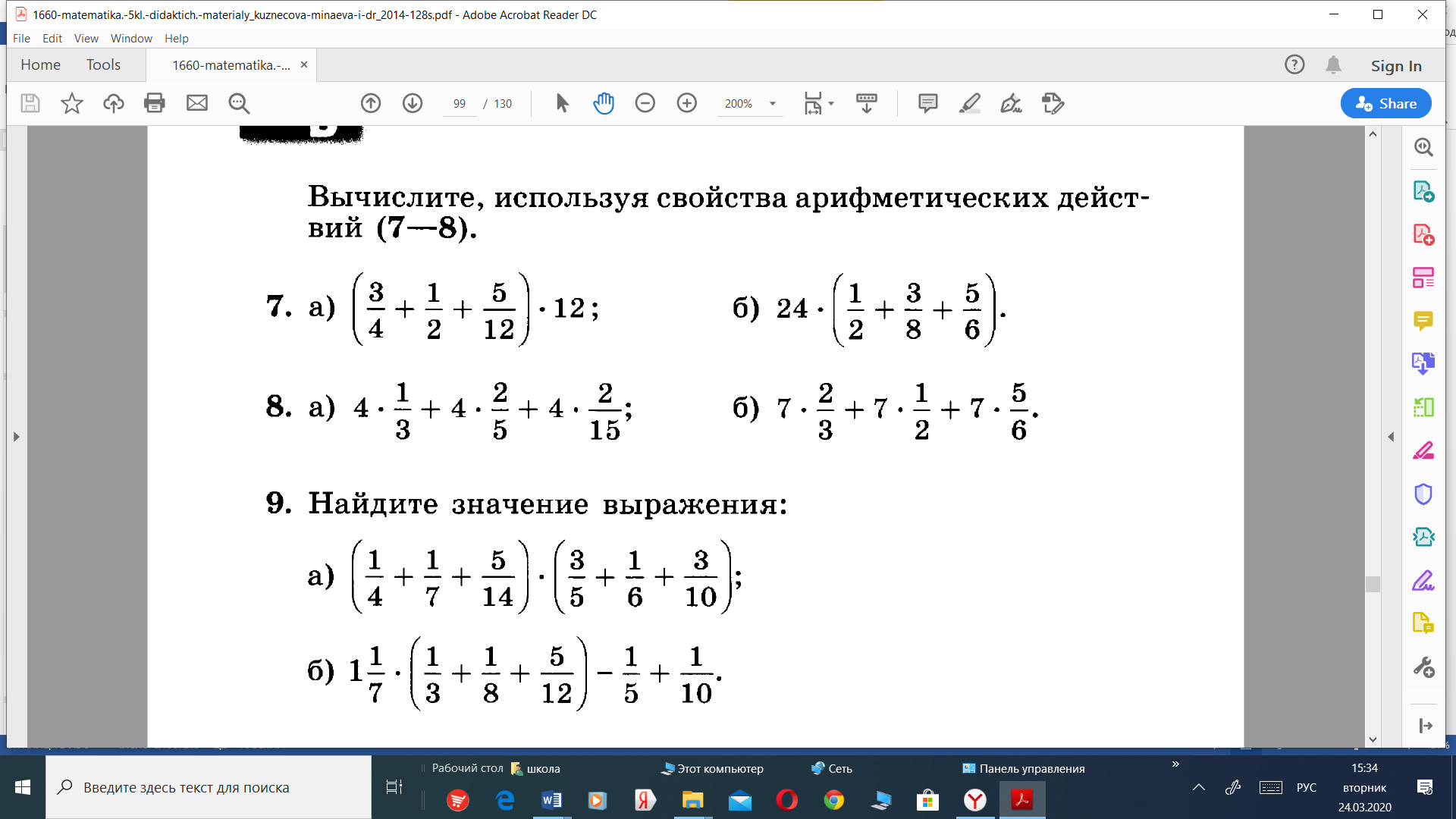 Решение ср выслать в виде фото916.04Задачи на совместную работу.Учебник п.9.6,№902-904 видеоурок № 5в воскресенье- образцы оформления задач выложу в группе,№902-904 б,Не высылаем1017.04Решение задач на совместную работу, на прохождение пути, на кормление домашних животных.Учебник п.9.6,№908-910 ав воскресенье- образцы оформления задач выложу в группеСтр229,№ 5-8Решение дз выслать в виде фото№ п/пДатаТема урокаРесурсы(учебник, раб.тетрадь, сайты, презентации, раздаточный материал)Д/ЗПримечание113.04 1 урокПравописание гласных в падежных окончаниях существительных в единственном числе (§ 95)1 урок: теория на с.76-77, упр.574, 577 (оба письм), д.з. №578213.04. 2 урок.2урок: теория на с.78-79, упр.579. 581 (оба письм), 584 (устно).Д.з.№ 583314.04Изложение с изменением лица(упр. 587). Р Выполнять по заданию учебника----415.04.Множественное число имён существительных(§ 96)Упр.588, 589, 593 (все письм.). упр.591517.04. Правописание о — е после шипящих и ц в окончаниях существительных(§ 97)Упр.597 (1-4 предл.), 598 (1-4 строчки),599 (все письм.)пар. 98 (выучить порядок разбора существительного)ЛИТЕРАТУРА14.04М. Твен. «Приключения Тома Сойера»: неповторимый мир детства.чтение глав 1-5чтение глав 6,7,9,12,20,3115.04.М. Твен. «Приключения Тома Сойера»: дружба героев. Том и Гек. Том и Бекки. Их дружба.Чтение глав 32-35Найти в Интернете изображение памятника Тому Сойеру и Гекльберри Финну в городке Ганнибал (США, скульптор Б. Хаббард). Подготовить сообщение  об этом памятнике (по желанию) https://zateevo.ru/?section=page&action=edit&alias=sobit220508_0516. 04.«Приключения Тома Сойера» – любимая книга многих поколений читателей (урок развития речи)Ответить письменно на вопрос: «Как Том Сойер и его друзья стремились сделать окружающий мир интересным?»План1. Что не устраивало Тома Сойера и его друзей в жизни маленького американского городка? 2. Почему Том Сойер и его друзья стремились изменить окружающий мир? 3. Что предпринимал Том Сойер, чтобы сделать окружающий мир интересным? (На примере анализа эпизодов «Том красит забор», «Том играет с жуком в церкви», «Том получает в подарок Библию», «Том и Гек на кладбище», «Том принимает болеутолитель», «Том и Бекки в пещере» и др. — по выбору.) 4. Удалось ли Тому сделать свою жизнь менее скучной? 5. Чего больше в поведении и поступках Тома: невинных шалостей, умышленного озорства, благородных и романтических устремлений?Родная Литература15.04.Гайдар А.П. «Тимур  и его  команда». Прочитать повесть.Подумать над вопросом: нужна ли кому-нибудь помощь в наше время?Написать, какое одно хорошее дело мог бы совершить ты.1 урок (5А-Б)16.04. 2020Происхождение растений, Основные этапы развития растительного мираПРЕЗЕНТАЦИЯ на сайте школыВЫПОЛНИТЬ ЗАДАНИЯ ПОСЛЕ ПРЕЗЕНТАЦИИЗадания выполнить в тетради (до 18.04.20) и сфотографировать или в wordдокументе и отправить на почту okolodkova@yandex.ruоценки в журнал№ДатаТема урокаРесурсы (учебник, рабочая тетрадь, сайт, презентация, раздаточный материал)Работа ученикаКонтрольПочта: yanina-guseva@yandex.ru ( Гусева Я.А.)yanchy-k@mail.ru  (Кабанова Я.В.)413.04.20«Моя дружная семья»Учебник, рабочая тетрадь Unit 4, образовательный портал Учи.ру (5 карточек), образовательный портал DuoLingoУчебник стр 142 упр 19 (письменно, знать лексику в таблице), упр 20 (ответы на вопросы письменно), упр 24 (письменно антонимы). рабочая тетрадь section 2 стр 66 (№ 7, 8,)Прислать к 16 апреля516.04.20Учебник, рабочая тетрадь Unit 4, образовательный портал Учи.ру (5 карточек), образовательный портал DuoLingoУчебник стр 143 упр 25 (чтение, перевод), упр 28 (описание, письменно, лексику знать), упр 30 Word focus (способы словообразования знать).1. учебник стр 143 упр 28 (письменно) Прислать к 17 апреля617.04.20«Отношения в семье»Учебник, рабочая тетрадь Unit 4, образовательный портал Учи.ру (5 карточек), образовательный портал DuoLingoУчебник стр 144 упр 31 (письменно перевод), упр 32 (знать лексику).1. учебник стр 144 упр 37 (письменно).Прислать к 20 апреля№ДатаТема урокаРесурсРабота учащихсяРабота учащихсяКонтрольное заданиеКонтрольное задание216.01.2020Роль декоративного искусства в жизни древнего общества. (Египет)1.	Сайт «Российская электронная школа»                resh.edu.ruвыбрать предмет Изобразительное искусство, 5 класс, урок № 10 «Роль декоративного искусства в жизни древнего общества».2.	Электронный учебник. Изобразительное искусство 5 класс Горяева, Островскаяuchebnik-skachatj-besplatno.com›ИЗО…ИЗО 5…Горяева…Часть 3 «Декор – человек, общество, время»Раздел «Роль декоративного искусства в жизни древнего общества»Стр 98 -1071.	Сайт «Российская электронная школа»                resh.edu.ruвыбрать предмет Изобразительное искусство, 5 класс, урок № 10 «Роль декоративного искусства в жизни древнего общества».2.	Электронный учебник. Изобразительное искусство 5 класс Горяева, Островскаяuchebnik-skachatj-besplatno.com›ИЗО…ИЗО 5…Горяева…Часть 3 «Декор – человек, общество, время»Раздел «Роль декоративного искусства в жизни древнего общества»Стр 98 -1071.Вкладка «Начнём урок» прочитать.Вкладка «Основная часть» - просмотреть ролик.Вкладка «Тренировочные задания» - ответить на вопросы .Выполнить контрольное задание.2.Если по каким-то причинам нет доступа к сайту Российской электронной школы, то  информацию можно найти в электронном учебнике. (Прочитать, выполнить контрольное задание1.Вкладка «Начнём урок» прочитать.Вкладка «Основная часть» - просмотреть ролик.Вкладка «Тренировочные задания» - ответить на вопросы .Выполнить контрольное задание.2.Если по каким-то причинам нет доступа к сайту Российской электронной школы, то  информацию можно найти в электронном учебнике. (Прочитать, выполнить контрольное заданиеКонтрольное задание(рисунок) нужно сфотографировать и отправить на проверку по указанному на сайте школы адресу электронной почты учителя. Внимание! Не забудьте указать Фамилию и класс учащегося.Контрольное задание(рисунок) нужно сфотографировать и отправить на проверку по указанному на сайте школы адресу электронной почты учителя. Внимание! Не забудьте указать Фамилию и класс учащегося.ДатаТема урокаРесурсы(учебник, раб.тетрадь, сайты, презентации, раздаточный материал)Д/ЗПримечание115.04Востание СпартакаУчебник.пар.51.карта стр 249.перессказПар.51вопр.проверь себя.Написатьписьменно-причины поражения восстания Спартака-на элек.почту217.04Единовластие ЦезаряУчебник.пар52карта стр.251.перессказПар52 стр.255вопр.и зад.устно№ п/пДатаТема урокаРесурсы(учебник, раб.тетрадь, сайты, презентации, раздаточный материал)Д/ЗПримечание114.04.2020№ДатаТема урокаРесурсыДомашнее заданиеПримечания213.04-16.04Образы борьбы и победы в искусствеПрослушать начало и финал Симфонии №5 Бетховена 27282913.04.20205а5б5дЗачистка поверхностей деталей из древесиныРабочая тетрадь, сайты, презентацииОтветить на вопросы:Каким инструментом пользуются для зачистки поверхностей деревянных деталей?Из каких частей состоит напильник?В чем отличия напильник а от рашпиля?ДатаКлассТема урока и работа ученикаДомашнее заданиеКонтрольРесурсы20.045бВышивка. Знакомство с видами вышивки. Сделать доклад по одному из видов вышивки (Презентации см. на сайте школы)Отчет по электронной почте  zarovaekaterina7915@gmail.com до 27.0420.045а Вышивка. Знакомство с видами вышивки. Сделать доклад по одному из видов вышивки. (Презентации см. на сайте школы)Отчет по электронной почте  zarovaekaterina7915@gmail.com до 27.0420.045дВышивка. Знакомство с видами вышивки. Сделать доклад по одному из видов вышивки. (Презентации см. на сайте школы)Отчет по электронной почте  zarovaekaterina7915@gmail.com до 27.04№ п/пДатаТема урокаРесурсы(учебник, раб.тетрадь, сайты, презентации, раздаточный материал)Д/ЗПримечание1)Урок№4Комплекс физических упражнений на разные группы мышц.   https://youtu.be/31uiqRQKGxsОзнакомьтесь и попробуйте выполнить комплекс упражнений .(предварительно сделать разминку)Выполнять по мере возможности ( только основная группа здоровья) под присмотром родителей.2)Урок№5Комплекс общеразвивающих упражнений на 32 счета.   Комплекс на 32 счета:https://youtu.be/JsRpHAE4_yoОзнакомьтесь и попробуйте выполнить комплекс упражнений Выполнять по мере физических возможностей.( только учащиеся с основной группой здоровья)Сделать не менее 3 раз. Соблюдать режим дня.3)Урок№6   	Строевые упражнения: повороты на месте, перестроения.Повороты:https://youtu.be/zG7H-25rlSkПерестроения:https://youtu.be/0LGVnYo-MwgОзнакомьтесь и выполните строевые упражнения.Рекомендовано делать перед зеркалом, следить за правильностью выполнения.Сделать для закрепления по 3-5 раз каждое упражнение.4)Урок№7«Техника выполнения упражнений ВФСК  ГТО»Техника выполнения упражнений комплекса ГТОhttps://yadi.sk/i/xYCWXCtiGdbgLQтаблица 3 ступень(11-12 лет):https://yadi.sk/i/J7ZZOcqOgz1YGwтаблица 4 ступень(13-15лет): https://yadi.sk/i/2OnmAy3g_QLEvAОзнакомится с материалом,Выполнить контрольный замер упражнения «поднимание туловища из положения лежа за 1 мин.»Выполнять по мере возможности ( только основная группа здоровья) под присмотром родителей.Посмотреть на какой знак отличия выполнил по таблице ГТО (учитывать возраст), результат записать и прислать на почту учителю.5)Урок№8«Спортивная игра-баскетбол»Понятия о баскетболе:https://resh.edu.ru/subject/lesson/7464/main/261481/Ознакомиться с материалом, выполнить тест:https://resh.edu.ru/subject/lesson/7464/train/261486/6)Физические упражнения в домашних условиях со стулом.Комплекс дома:https://youtu.be/hL0Tkiq9Or0Комплекс выполнять под присмотром родителей!Выполнять по мере физических возможностей.( только учащиеся с основной группой здоровья)